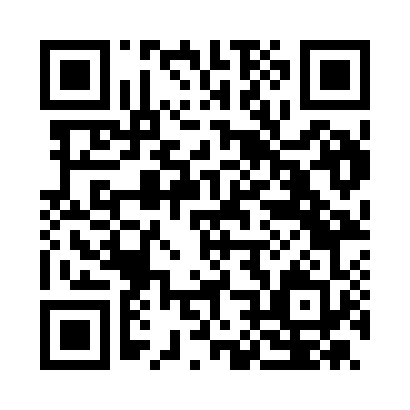 Prayer times for Alife, ItalyWed 1 May 2024 - Fri 31 May 2024High Latitude Method: Angle Based RulePrayer Calculation Method: Muslim World LeagueAsar Calculation Method: HanafiPrayer times provided by https://www.salahtimes.comDateDayFajrSunriseDhuhrAsrMaghribIsha1Wed4:136:001:005:568:009:412Thu4:115:581:005:578:019:423Fri4:095:571:005:578:039:444Sat4:075:5612:595:588:049:455Sun4:065:5512:595:598:059:476Mon4:045:5312:595:598:069:487Tue4:025:5212:596:008:079:508Wed4:005:5112:596:008:089:519Thu3:595:5012:596:018:099:5310Fri3:575:4912:596:018:109:5411Sat3:555:4812:596:028:119:5612Sun3:545:4712:596:038:129:5813Mon3:525:4612:596:038:139:5914Tue3:515:4512:596:048:1410:0115Wed3:495:4412:596:048:1510:0216Thu3:475:4312:596:058:1610:0417Fri3:465:4212:596:058:1710:0518Sat3:445:4112:596:068:1810:0719Sun3:435:4012:596:078:1910:0820Mon3:425:3912:596:078:2010:1021Tue3:405:3812:596:088:2110:1122Wed3:395:3812:596:088:2210:1223Thu3:385:3712:596:098:2210:1424Fri3:365:361:006:098:2310:1525Sat3:355:361:006:108:2410:1726Sun3:345:351:006:108:2510:1827Mon3:335:341:006:118:2610:1928Tue3:325:341:006:118:2710:2029Wed3:305:331:006:128:2810:2230Thu3:295:331:006:128:2810:2331Fri3:285:321:006:138:2910:24